Overhead Transparency 1J c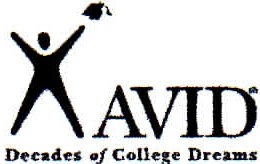 Cornell Notes Format•,8	Middle Level Writing With Integrated Reading and Oral Language